1- 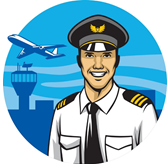 1	  B. 2	    C. 3       D. 4 2- 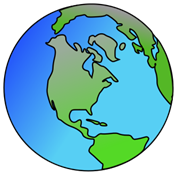 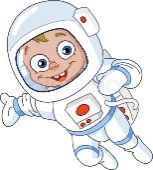 A. yıl	      B. ay	C. gün        D. hafta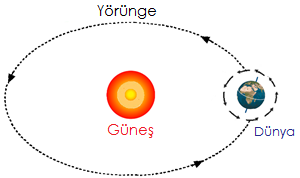 3- Dünya’mızın Güneş’in etrafında bir tam dolanımı ile aşağıdakilerin hangisi oluşur ?A. gün	       B. yıl	C. ay	       D. hafta4- 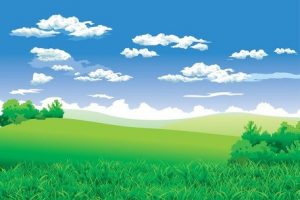 Aslında yuvarlak olan Dünya’ nın yüzeyi ilk bakışta düz gibi görünür. Bunun nedeni aşağıdakilerden hangisidir ?A. Dünya’ nın Güneş etrafındaki dönüşüB. Dünya’ nın kendi etrafındaki dönüşüC. Dünya’ nın çok büyük olmasıdır.D. Güneş ışınlarının etkili olmasıdır.5- Dünya yüzeyinde yaşarken uzaya düşmememizin nedeni aşağıdakilerden hangisidir ?A. Dünya’ nın kendi etrafındaki dönüşüB. Yerçekimi kuvvetinin olmasıC. Dünya’ nın Güneş etrafında dönmesiD. Hava kürede oksijen miktarının fazla oluşu6- Dünya’mız küre şeklinde olduğundan bir tarafı Güneş ışınlarını alırken diğer tarafı alamaz.   Günün aydınlık olan bölümüne gündüz , günün karanlık olan bölümüne gece  denir.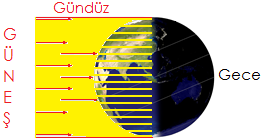 Yukarıdaki olay Dünya’nın hangi hareketi sonucu oluşur ?A. Dünya’ nın kendi etrafında dönüşüB. Dünya’ nın Güneş etrafında dönüşüC. Ay’ ın Dünya etrafında dönüşüD. Dünya’nın diğer gezegenler etrafında dönüşü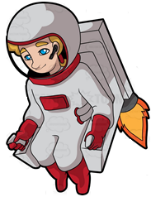 7- A. eksen 		B. yörünge	C. samanyolu	D. ekvator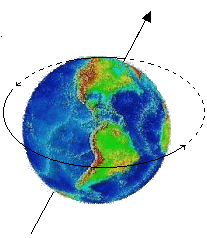 8-			Dünya’mızın tam   ortasından dikey şekilde geçtiği   düşünülen doğruya ne denir ?                                                                     A. yörünge 		B. ekvator	C. eksen		D. kutup noktası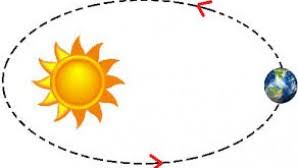 9- 				Dünya’ mızın, 				Güneş çevresindeki dolanımının süresi aşağıdakilerin hangisidir ?A. 365 gün		B. 365 gün 6 saatC. 366 gün		D. 363 gün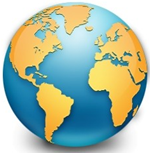 10- 			Dünya’ nın kendi 			etrafındaki dönüşü 			hangi yönden hangi 			yöne doğru olur ?A. Batıdan doğuya	       B. Doğudan batıyaC. Kuzeyden güneye     D. Güneyden kuzeye11- 1- Gece ve gündü  birbirini izler.2- Cisimlerin gün içindeki gölge boyları değişir.            3- Günlük sıcaklık farkları oluşur.Dünya’ nın kendi çevresindeki 1 dolanımı hakkında hangisi veya hangileri doğrudur ?A. 1 – 2 		B. 1 – 3 	C. 1, 2 ve 3 		D. 2 – 3 www.HangiSoru.com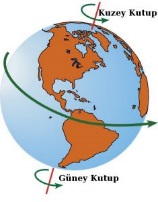 12- 			Dünya’ nın, Güneş 			Etrafında dönmesi ve 			Dünya’ nın ekseninin 			eğik olması sonucuaşağıdakilerden hangisi oluşur ?A. mevsimler	          	B. aylar	C. günler		D. haftalar13- Dünya Güneş etrafında dönerken Güneş ışınları her yere aynı şekilde gelmez.Yukarıdaki olayın sebebi aşağıdakilerden hangisidir ?A. Dünya’ nın Güneş’ ten küçük olmasıB. Dünya’ nın 23 derece 27 dakikalık eğikliğiC. Dünya’ nın, Güneşe olan uzaklığıD. Dünya’ nın Ay’ dan büyük olması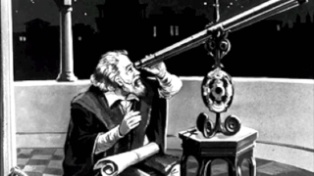 14- 			İlk uzay teleskobunu geliştiren kimdir ?A. Macellan		B. Galile   C. Kopernik		D. Graham Bell15- Dünya’ nın her yerinde, 21  Mart  ve 23  Eylül tarihlerinde gece ve gündüz süreleri birbirine eşittir. Bu olayın adı nedir ?A. Ekliptik		B. EksenC. Ekinoks		D. Ekvator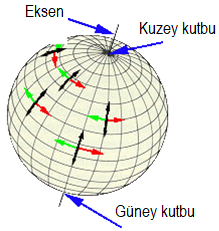 16- 			Dünya’yı kuzey ve 			güney şeklinde iki eşit 			parçaya ayırdığı kabul 			edilen ve dünyanın 			yatay olarak tam ortasından geçen çizgiye ne denir ?A. Ekvator		B. EksenC. Kutup noktası	D. Yörünge